Людовик XI, король Франции (1423–1483)Людовик XI, король Франции(1423–1483)Король Людовик XI Валуа прославился тем, что объединил Францию, причем не столько с помощью войн, сколько благодаря непревзойденному искусству политической интриги. Некоторые историки писали впоследствии, что на царствовании Людовика XI закончилось Средневековье. Он родился 3 июля 1423 года в городе Бурже. Людовик был сыном короля Карла VII и Марии Анжуйской. Он отличался малосимпатичной внешностью, зато природа наделила его острым и изворотливым умом. Когда ему исполнилось 17 лет, он начал помогать отцу в делах правления. В 1436 году Людовик женился на дочери шотландского короля Якова I Маргарите. В 1439 году Карл назначил сына наместником в Пуату. Недовольный этим назначением, Людовик встал во главе движения местных феодалов против короля. Но Карл простил его и назначил наместником в Дофине. В этом качестве Людовик активно участвовал в боевых действиях против англичан. Он расширил театр войны, атаковав швейцарский Базель и эльзасские владения Габсбургов. Одновременно с этим Людовик успел основать университет в Валенсе и провести административные реформы, ограничившие произвол феодалов. В 1444 году он вместе с отцом участвовал в походе в Швейцарию и Эльзас. После смерти своей первой жены Маргариты Шотландской он, против воли Карла, женился на Шарлотте Савойской и удалился от двора.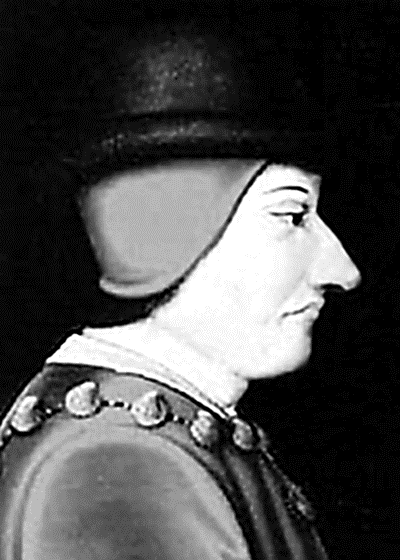 Людовик вступил на престол после смерти отца 22 июля 1461 года. Он много ездил по стране, чтобы иметь информацию из первых рук. Людовик презирал роскошь и не гонялся за военным счастьем, больше веря в силу дипломатических комбинаций. Он не раз говорил, что хитрость лучше, чем сила. Он умел очаровывать партнеров по переговорам сердечностью и простотой, так что те порой не замечали камня за пазухой. Людовик предпочитал ссорить своих врагов, а затем выступать в роли третейского судьи и примирителя. Удачными дипломатическими маневрами и посредством натравливания одних на других новый король преодолел сопротивление баронов и нейтрализовал самого опасного своего соперника – герцога Бургундии Карла Смелого. Тот владел Бургундией и Нидерландами. Целью жизни Карла стало завоевание территорий, разделяющих два его наследственных владения, и создания единого Нидерландско-Бургундского королевства. В военном столкновении с ним Людовик неизменно терпел поражения. Карл Смелый называл своего противника «всемирным пауком», который непрерывно ткет паутину заговоров и интриг. Действительно, не блиставший полководческим искусством Людовик с лихвой компенсировал отсутствие этого качества в сфере дипломатии и интриг. В 1465 году неудачей закончилась попытка королевских войск захватить бургундские земли по реке Сомме. Карл вынудил Людовика вернуть ему эти территории после заключения Конфланского соглашения с Бургундией и мира в Сен-Мере с другими участниками возглавляемой Карлом «Лиги общественного блага» – союза феодалов Франции против королевской власти. Король вернул Карлу земли по Сомме, ранее выкупленные у него за 400 тысяч золотых экю. Своему брату, герцогу Беррийскому, Людовик отдал Нормандию и уступил сюзеренные права на ряд других владений. Значительно округлили свои владения и другие участники Лиги, которая фактически распалась, поскольку все ее члены отстаивали только собственные частные интересы, а не общее благо. Тогда Людовик спровоцировал конфликт между герцогами Бретанским и Беррийским, а затем вторгся в Нормандию, за несколько недель отвоевав только что уступленную провинцию. В 1468 году король созвал Генеральные штаты в Туре и добился от них решения, что Нормандия более не может отчуждаться от королевских владений, а герцог Беррийский должен отказаться от нее за годовую ренту в 12 тысяч ливров. После этого королевское войско заняло Бретань и вынудило местного герцога отказаться от всех приобретений по миру в Сен-Мере.Король также спровоцировал мятежи в бургундских городах Динане и Льеже, которые Карл жестоко подавил в 1466–1467 годах. Когда в 1468 году Людовик и Карл встретились в Перроне, в Бургундии, в Льеже опять произошло восстание, причем горожане подняли королевское знамя. Карл пришел в ярость, обвинил короля в вероломстве и фактически посадил его под арест, заставил его согласиться на изъятие Фландрии, Гента и Брюгге из-под юрисдикции Парижского парламента (высшей судебной инстанции Франции) и помочь в подавлении льежского мятежа. Город был разрушен до основания, а многие жители перебиты. Людовику также пришлось уступить герцогу Беррийскому Шампань. Но по возвращении в Париж Людовик постарался минимизировать последствия своего дипломатического поражения. Брату он вместо Шампани уступил куда более бедную Гиень. А уже в 1470 году король созвал в Туре собрание высших представителей дворянства и духовенства, перечислил все беззакония, которые ему пришлось потерпеть от своего вассала Карла Смелого, и попросил освободить его от обязательств по перронскому договору. И собрание королевскую просьбу немедленно удовлетворило. Бургундского герцога вызвали на суд парижского парламента. Тем самым Людовик как бы освобождался от всех ранее данных Карлу обещаний. Одновременно французские войска вторглись в Бургундию. Людовик захватил Амьен, Сен-Контен и другие бургундские города в долине Соммы в 1470–1471 годах. В ответ Карл вторгся в Нормандию и Иль-де-Франс и дошел до Руана. В ноябре 1472 года Людовик и Карл заключили новое перемирие. Французский король также помирился с герцогом Бретанским. В 1472 году, после смерти своего брата, Людовик присоединил к своему домену Гиень, а в следующем году подавил мятеж графа Арманьяка. Сам граф был убит, а его брат брошен в Бастилию и казнен в 1477 году. В 1473 году Карл почти добился, чтобы император Священной Римской империи Фридрих III согласился даровать ему титул короля Бургундии. Однако в последний момент император не решился портить отношения с королем и не явился на уже подготовленную церемонию коронации. В дальнейшем Людовик ловкими дипломатическими интригами побудил отказаться от союза с Карлом Франциска, герцога Бретонского, и короля Англии Эдуарда IV. Последнего Людовик просто купил значительной денежной суммой ежегодной ренты и крупной единовременной денежной выплатой. Заодно выплачивались взятки и английским министрам. Французский король здраво рассудил, что война с Англией обошлась бы дороже. В дальнейшем Людовик много сделал для раздувания конфликта Карла со швейцарцами, которых субсидировал французским золотом. Взамен Людовик получил право вербовать в Швейцарии наемников для своей армии (швейцарская пехота тогда считалась лучшей в мире). В сражении со швейцарцами при Нанси 5 января 1477 года Карл был убит. После его смерти Бургундия была разделена между Людовиком и австрийскими Габсбургами. Людовику помогло то, что в 1482 году дочь Карла Бургундского Мария, унаследовавшая Бургундию, упала с лошади во время охоты и три недели спустя скончалась от полученных травм. В конце этого года в Аррасе было заключено франко-бургундское соглашение. Трехлетняя дочь Марии Маргарита была обручена с 11?летним сыном Людовика Карлом и отправлена на воспитание в Париж. В приданое за ней были даны Артуа и Франш-Конте, а принадлежавшие Карлу Смелому Нидерланды были унаследованы австрийскими Габсбургами. В 1481 году Людовик присоединил к своим владениям Прованс, где пресеклась родственная Валуа династия Анжу.Людовик смог также провести ряд экономических и административных реформ, укрепивших королевскую власть во Франции. Он поощрял развитие промышленности, особенно шелкоткацкой (специалисты по шелкопрядству были выписаны из Италии), и торговлю, покровительствовал городам и ярмаркам, учредил фельдъегерскую и почтовую службы, повысил налоги и в основном ликвидировал феодальную раздробленность страны. К концу его царствования независимым осталось одно герцогство Бретань. Людовик покровительствовал наукам и искусствам и был одним из самых образованных людей своего времени. Он реорганизовал медицинский факультет Сорбонны, на котором отныне главное внимание уделялось хирургии. Людовик также основал типографию парижского университета и поощрял развитие книгопечатания. Это способствовало формированию единого северофранцузского литературного языка.Людовик также провел военную реформу. При его отце Карле VII как феодальная конница, так и набиравшаяся из крестьян и горожан пехота были превращены из ополчения в постоянное войско на жалованье, причем на содержание этого войска был введен специальный налог. Феодалы же потеряли право содержать на собственный счет военные отряды. При Людовике города были освобождены от воинской повинности, замененной денежным сбором, а вассалам было разрешено от нее откупаться. На собранные за счет этого средства была нанята швейцарская пехота, составившая главную силу французского войска. Армия Людовика насчитывала более 50 тысяч человек. Король также не жалел средств на развитие артиллерии. В результате при Людовике французская артиллерия стала сильнейшей в Европе.Последние годы жизни больной Людовик провел в уединении в провинции Турень. Но и тогда он не упускал из рук нити управления страной, которую он сделал одним из сильнейших государств Европы. Людовик скончался 30 августа 1483 года в городе Плесси-ле-Тур, окруженный преданными телохранителями-шотландцами. Под конец жизни король впал в маниакальную подозрительность, опасался покушений и почти не покидал своего замка и никого не принимал. В это же время дошла до предела набожность короля, проявившаяся еще в юные годы. Людовик носил шапку, увешанную иконками, амулетами, статуэтками святых и т. п. Он часто снимал эту шапку и молился на нее, как на икону. Людовику наследовал его сын Карл VIII, который не видел отца несколько лет.